Faite une petite description de l’image suivante. 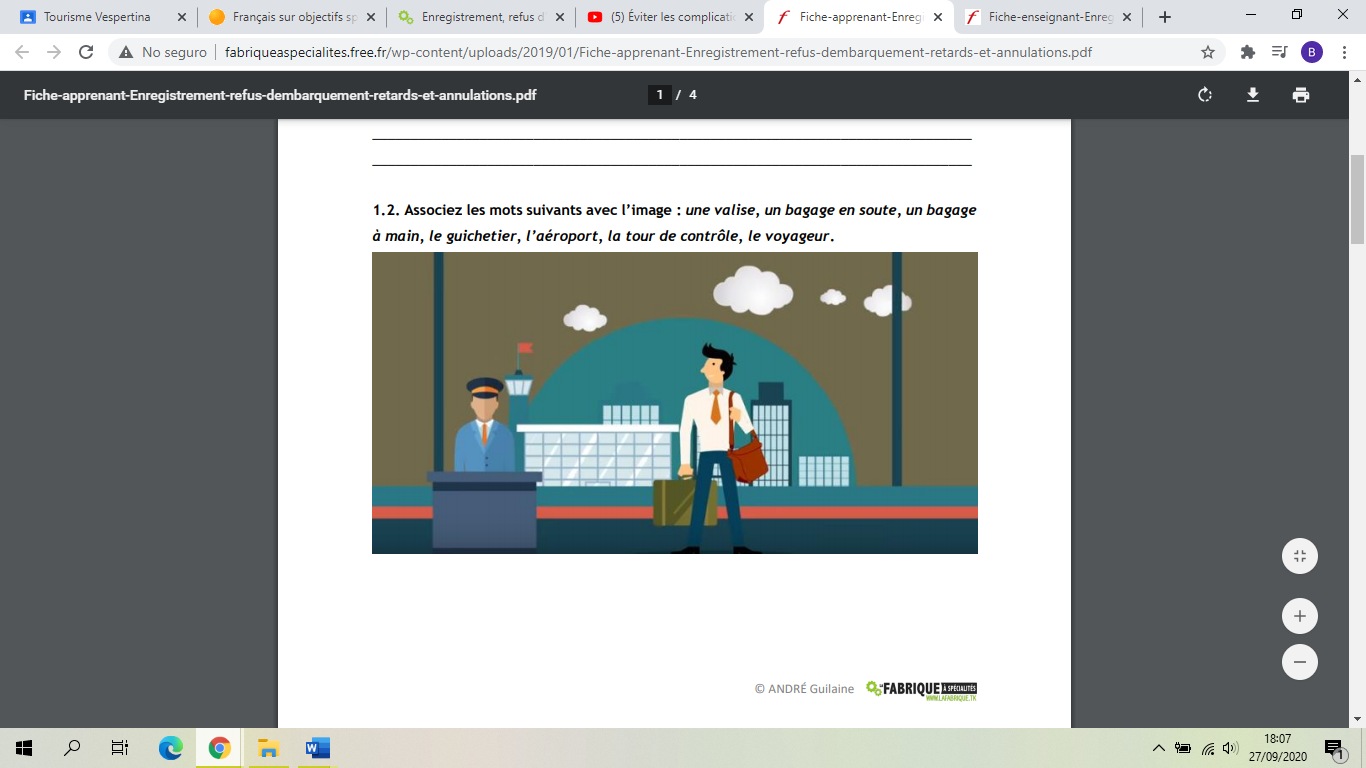 Associez les mots suivants avec l’image : une valise, un bagage en soute, un bagage à main, le guichetier, l’aéroport, la tour de contrôle, le voyageur.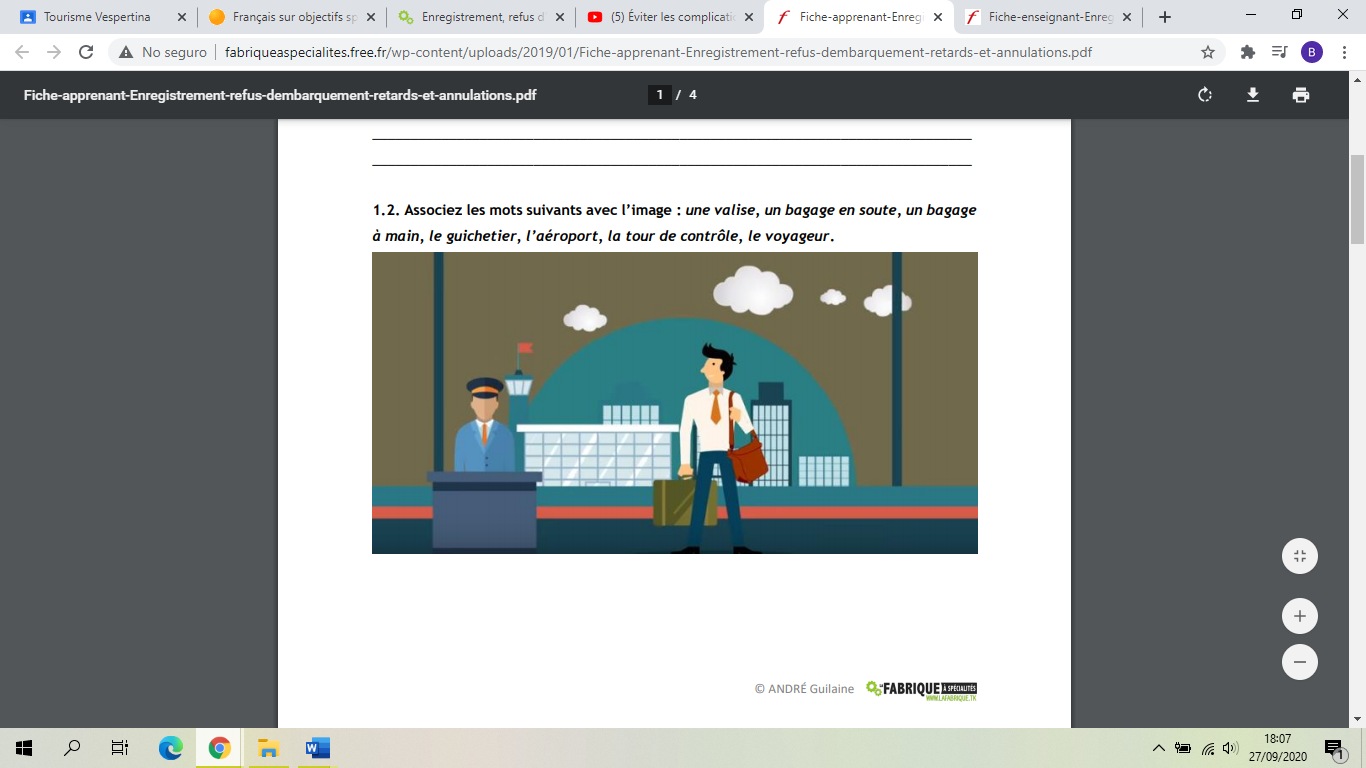 